ПОСТАНОВЛЕНИЕот 09.12.2021                                               с. Аскиз                                                 № 902-пНа основании статьи 179 Бюджетного кодекса Российской Федерации, Порядка разработки, утверждения, реализации и проведения оценки эффективности реализации Муниципальных программ, утвержденного постановлением администрации Аскизского района от 20.08.2018 № 722-п, руководствуясь статьями 35, 40 Устава муниципального образования Аскизский район от 20.12.2005, Администрация Аскизского района Республики Хакасия постановляет: Внести следующие изменения в Муниципальную программу «Эффективное использование и охрана земель на территории Аскизского района», утвержденную постановлением Администрации Аскизского района Республики Хакасия от 03.06.2021 № 381-п «Об утверждении Муниципальной программы «Эффективное использование и охрана земель на территории Аскизского района- изложив строку Объем бюджетных ассигнований в паспорте муниципальной программы «Эффективное использование и охрана земель на территории Аскизского района» в следующей редакции:- внести изменения и дополнения  в таблицу 1 раздела 4 Перечень основных мероприятий согласно приложению к постановлению; 2. Настоящее постановление направить для официального опубликования в редакцию газеты «Аскизский труженик» и разместить на сайте Администрации Аскизского района в разделе «Муниципальные программы».Исполняющий обязанности Главы Администрации                                 Е.Ю. Костяков                                                                                                                                                     приложение к постановлению Администрации Аскизского района                                                                                                                                                      от «09» декабря 2021г.№ 902-пТаблица 1.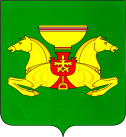 РОССИЙСКАЯ ФЕДЕРАЦИЯАДМИНИСТРАЦИЯАСКИЗСКОГО РАЙОНАРЕСПУБЛИКИ ХАКАСИЯ     РОССИЯ ФЕДЕРАЦИЯЗЫ    ХАКАС РЕСПУБЛИКАЗЫНЫН     АСХЫС АЙМАFЫНЫН            УСТАF-ПАСТААО внесении изменений  и дополнений в постановление Администрации Аскизского района Республики Хакасия от 03.06.2021 № 381-п «Об утверждении Муниципальной программы «Эффективное использование и охрана земель на территории Аскизского района»Объем бюджетных ассигнованийОбщий объем финансирования Программы на весь период действия составляет 650,0 тыс. рублей, в том числе по годам:  2021 год – 150,0 тыс. рублей; 2022 год – 100 тыс. рублей; 2023 год – 100,0 тыс. рублей; 2024 год – 100,0 тыс. рублей; 2025 год – 100,0 тыс. рублей; 2026 год – 100,0 тыс. рублей.№ п/пНаименование мероприятияИсточник финансированияИсточник финансированияИсточник финансированияОбъем финансирования по годам, тыс. руб.Объем финансирования по годам, тыс. руб.Объем финансирования по годам, тыс. руб.Объем финансирования по годам, тыс. руб.Объем финансирования по годам, тыс. руб.Объем финансирования по годам, тыс. руб.Объем финансирования по годам, тыс. руб.Объем финансирования по годам, тыс. руб.Объем финансирования по годам, тыс. руб.Объем финансирования по годам, тыс. руб.Объем финансирования по годам, тыс. руб.Объем финансирования по годам, тыс. руб.Объем финансирования по годам, тыс. руб.№ п/пНаименование мероприятияИсточник финансированияИсточник финансированияИсточник финансированиявсего20212021202220222023202320242024202420252025202612333455667788899101. Выявление неиспользуемых и используемых не по назначению земель на территории Аскизского района  1. Выявление неиспользуемых и используемых не по назначению земель на территории Аскизского района  1. Выявление неиспользуемых и используемых не по назначению земель на территории Аскизского района  1. Выявление неиспользуемых и используемых не по назначению земель на территории Аскизского района  1. Выявление неиспользуемых и используемых не по назначению земель на территории Аскизского района  1. Выявление неиспользуемых и используемых не по назначению земель на территории Аскизского района  1. Выявление неиспользуемых и используемых не по назначению земель на территории Аскизского района  1. Выявление неиспользуемых и используемых не по назначению земель на территории Аскизского района  1. Выявление неиспользуемых и используемых не по назначению земель на территории Аскизского района  1. Выявление неиспользуемых и используемых не по назначению земель на территории Аскизского района  1. Выявление неиспользуемых и используемых не по назначению земель на территории Аскизского района  1. Выявление неиспользуемых и используемых не по назначению земель на территории Аскизского района  1. Выявление неиспользуемых и используемых не по назначению земель на территории Аскизского района  1. Выявление неиспользуемых и используемых не по назначению земель на территории Аскизского района  1. Выявление неиспользуемых и используемых не по назначению земель на территории Аскизского района  1. Выявление неиспользуемых и используемых не по назначению земель на территории Аскизского района  1. Выявление неиспользуемых и используемых не по назначению земель на территории Аскизского района  1. Выявление неиспользуемых и используемых не по назначению земель на территории Аскизского района  1.1Мероприятие «Проведение проверок муниципального земельного контроля (кроме земель сельскохозяйственного назначения) на территории Аскизского района»муниципальный бюджет Аскизского районамуниципальный бюджет Аскизского районамуниципальный бюджет Аскизского района00000000000001.2Мероприятие «Проведение проверок муниципального земельного контроля земель сельскохозяйственного назначения, на территории Аскизского района»муниципальный бюджет Аскизского района	муниципальный бюджет Аскизского района	муниципальный бюджет Аскизского района	0000000000000Итого по задаче Итого по задаче Итого по задаче Итого по задаче Итого по задаче 00000000000002. Вовлечение неиспользуемых земель сельскохозяйственного назначения в оборот.2. Вовлечение неиспользуемых земель сельскохозяйственного назначения в оборот.2. Вовлечение неиспользуемых земель сельскохозяйственного назначения в оборот.2. Вовлечение неиспользуемых земель сельскохозяйственного назначения в оборот.2. Вовлечение неиспользуемых земель сельскохозяйственного назначения в оборот.2. Вовлечение неиспользуемых земель сельскохозяйственного назначения в оборот.2. Вовлечение неиспользуемых земель сельскохозяйственного назначения в оборот.2. Вовлечение неиспользуемых земель сельскохозяйственного назначения в оборот.2. Вовлечение неиспользуемых земель сельскохозяйственного назначения в оборот.2. Вовлечение неиспользуемых земель сельскохозяйственного назначения в оборот.2. Вовлечение неиспользуемых земель сельскохозяйственного назначения в оборот.2. Вовлечение неиспользуемых земель сельскохозяйственного назначения в оборот.2. Вовлечение неиспользуемых земель сельскохозяйственного назначения в оборот.2. Вовлечение неиспользуемых земель сельскохозяйственного назначения в оборот.2. Вовлечение неиспользуемых земель сельскохозяйственного назначения в оборот.2. Вовлечение неиспользуемых земель сельскохозяйственного назначения в оборот.2. Вовлечение неиспользуемых земель сельскохозяйственного назначения в оборот.2. Вовлечение неиспользуемых земель сельскохозяйственного назначения в оборот.2.1Мероприятие «Образование, формирование и постановка на государственный кадастровый учет земельных участков в границах Аскизского района»муниципальный бюджет Аскизского районамуниципальный бюджет Аскизского районамуниципальный бюджет Аскизского района378,3128,3128,350505050505050505050Итого по задачеИтого по задачеИтого по задачеИтого по задачеИтого по задаче378,3128,3128,31001001001001001001001001001003. Проведение мероприятий, направленных на охрану земель от загрязнения, захламления и других негативных (вредных) воздействий хозяйственной деятельности.3. Проведение мероприятий, направленных на охрану земель от загрязнения, захламления и других негативных (вредных) воздействий хозяйственной деятельности.3. Проведение мероприятий, направленных на охрану земель от загрязнения, захламления и других негативных (вредных) воздействий хозяйственной деятельности.3. Проведение мероприятий, направленных на охрану земель от загрязнения, захламления и других негативных (вредных) воздействий хозяйственной деятельности.3. Проведение мероприятий, направленных на охрану земель от загрязнения, захламления и других негативных (вредных) воздействий хозяйственной деятельности.3. Проведение мероприятий, направленных на охрану земель от загрязнения, захламления и других негативных (вредных) воздействий хозяйственной деятельности.3. Проведение мероприятий, направленных на охрану земель от загрязнения, захламления и других негативных (вредных) воздействий хозяйственной деятельности.3. Проведение мероприятий, направленных на охрану земель от загрязнения, захламления и других негативных (вредных) воздействий хозяйственной деятельности.3. Проведение мероприятий, направленных на охрану земель от загрязнения, захламления и других негативных (вредных) воздействий хозяйственной деятельности.3. Проведение мероприятий, направленных на охрану земель от загрязнения, захламления и других негативных (вредных) воздействий хозяйственной деятельности.3. Проведение мероприятий, направленных на охрану земель от загрязнения, захламления и других негативных (вредных) воздействий хозяйственной деятельности.3. Проведение мероприятий, направленных на охрану земель от загрязнения, захламления и других негативных (вредных) воздействий хозяйственной деятельности.3. Проведение мероприятий, направленных на охрану земель от загрязнения, захламления и других негативных (вредных) воздействий хозяйственной деятельности.3. Проведение мероприятий, направленных на охрану земель от загрязнения, захламления и других негативных (вредных) воздействий хозяйственной деятельности.3. Проведение мероприятий, направленных на охрану земель от загрязнения, захламления и других негативных (вредных) воздействий хозяйственной деятельности.3. Проведение мероприятий, направленных на охрану земель от загрязнения, захламления и других негативных (вредных) воздействий хозяйственной деятельности.3. Проведение мероприятий, направленных на охрану земель от загрязнения, захламления и других негативных (вредных) воздействий хозяйственной деятельности.3. Проведение мероприятий, направленных на охрану земель от загрязнения, захламления и других негативных (вредных) воздействий хозяйственной деятельности.3.1Мероприятие «Проведение рейдовых осмотров, обследований земельных участков по выявлению загрязнения (захламления) земель»муниципальный бюджет Аскизского района0000000000000003.2Мероприятие «Проведение мероприятий, направленных на охрану земель от загрязнения, захламления и других негативных (вредных) воздействий хозяйственной деятельности»муниципальный бюджет Аскизского районамуниципальный бюджет Аскизского района000000000000004. Проведение мероприятий, направленных на  реализацию Федерального закона от 05.12.2020г. № 518-ФЗ «О внесении изменений в отдельные законодательные акты Российской Федерации».4. Проведение мероприятий, направленных на  реализацию Федерального закона от 05.12.2020г. № 518-ФЗ «О внесении изменений в отдельные законодательные акты Российской Федерации».4. Проведение мероприятий, направленных на  реализацию Федерального закона от 05.12.2020г. № 518-ФЗ «О внесении изменений в отдельные законодательные акты Российской Федерации».4. Проведение мероприятий, направленных на  реализацию Федерального закона от 05.12.2020г. № 518-ФЗ «О внесении изменений в отдельные законодательные акты Российской Федерации».4. Проведение мероприятий, направленных на  реализацию Федерального закона от 05.12.2020г. № 518-ФЗ «О внесении изменений в отдельные законодательные акты Российской Федерации».4. Проведение мероприятий, направленных на  реализацию Федерального закона от 05.12.2020г. № 518-ФЗ «О внесении изменений в отдельные законодательные акты Российской Федерации».4. Проведение мероприятий, направленных на  реализацию Федерального закона от 05.12.2020г. № 518-ФЗ «О внесении изменений в отдельные законодательные акты Российской Федерации».4. Проведение мероприятий, направленных на  реализацию Федерального закона от 05.12.2020г. № 518-ФЗ «О внесении изменений в отдельные законодательные акты Российской Федерации».4. Проведение мероприятий, направленных на  реализацию Федерального закона от 05.12.2020г. № 518-ФЗ «О внесении изменений в отдельные законодательные акты Российской Федерации».4. Проведение мероприятий, направленных на  реализацию Федерального закона от 05.12.2020г. № 518-ФЗ «О внесении изменений в отдельные законодательные акты Российской Федерации».4. Проведение мероприятий, направленных на  реализацию Федерального закона от 05.12.2020г. № 518-ФЗ «О внесении изменений в отдельные законодательные акты Российской Федерации».4. Проведение мероприятий, направленных на  реализацию Федерального закона от 05.12.2020г. № 518-ФЗ «О внесении изменений в отдельные законодательные акты Российской Федерации».4. Проведение мероприятий, направленных на  реализацию Федерального закона от 05.12.2020г. № 518-ФЗ «О внесении изменений в отдельные законодательные акты Российской Федерации».4. Проведение мероприятий, направленных на  реализацию Федерального закона от 05.12.2020г. № 518-ФЗ «О внесении изменений в отдельные законодательные акты Российской Федерации».4. Проведение мероприятий, направленных на  реализацию Федерального закона от 05.12.2020г. № 518-ФЗ «О внесении изменений в отдельные законодательные акты Российской Федерации».4. Проведение мероприятий, направленных на  реализацию Федерального закона от 05.12.2020г. № 518-ФЗ «О внесении изменений в отдельные законодательные акты Российской Федерации».4. Проведение мероприятий, направленных на  реализацию Федерального закона от 05.12.2020г. № 518-ФЗ «О внесении изменений в отдельные законодательные акты Российской Федерации».4. Проведение мероприятий, направленных на  реализацию Федерального закона от 05.12.2020г. № 518-ФЗ «О внесении изменений в отдельные законодательные акты Российской Федерации».4.1Мероприятие «Конкурс по лучшему землеустроителю Аскизского района»муниципальный бюджет Аскизского районамуниципальный бюджет Аскизского районамуниципальный бюджет Аскизского района271,721,75050505050505050505050Итого по задачеИтого по задачеИтого по задачеИтого по задачеИтого по задаче271,721,75050505050505050505050